PROJECT GOVERNANCE CHARTER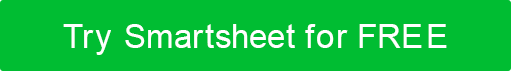 Reminder: A narrative written charter must be circulated and signed by the project sponsors. You can attach a completed version of this template to your narrative written charter in an effort to keep it short and concise. Please make sure you meet with the project team and sponsors before completing this template. Having a discussion with these two parties will provide you with much of the information you need.   Prepared By:Title:SignatureDate:Director Name:Signature:Date:GENERAL PROJECT INFORMATIONGENERAL PROJECT INFORMATIONGENERAL PROJECT INFORMATIONGENERAL PROJECT INFORMATIONGENERAL PROJECT INFORMATIONPROJECT NAMEPROJECT NAMEPROJECT NAMEDATEDATEPROJECT MANAGERPROJECT MANAGERPHONEEMAILEMAIL000-000-0000PROJECT GOVERNANCE VISIONPROJECT GOVERNANCE VISIONPROJECT GOVERNANCE VISIONPROJECT GOVERNANCE VISIONPROJECT GOVERNANCE VISIONMISSION STATEMENT & PURPOSEMISSION STATEMENT & PURPOSEMISSION STATEMENT & PURPOSEMISSION STATEMENT & PURPOSEMISSION STATEMENT & PURPOSEGOALS/BENEFITSGOALS/BENEFITSGOALS/BENEFITSGOALS/BENEFITSGOALS/BENEFITSSUCCESS MEASURESSUCCESS MEASURESSUCCESS MEASURESSUCCESS MEASURESSUCCESS MEASURESRESOURCES NECESSARYRESOURCES NECESSARYRESOURCES NECESSARYRESOURCES NECESSARYRESOURCES NECESSARYROLES & RESPONSIBILITIESROLES & RESPONSIBILITIESROLES & RESPONSIBILITIESROLES & RESPONSIBILITIESROLES & RESPONSIBILITIESROLE DESCRIPTION DESCRIPTION DESCRIPTION DESCRIPTIONMEETING/REPORTINGMEETING/REPORTINGMEETING/REPORTINGMEETING/REPORTINGMEETING/REPORTINGPROJECT SIGN-OFF & AUTHORIZATIONPROJECT SIGN-OFF & AUTHORIZATIONPROJECT SIGN-OFF & AUTHORIZATIONPROJECT SIGN-OFF & AUTHORIZATIONPROJECT SIGN-OFF & AUTHORIZATIONI have carefully assessed the specifications and deliverables for the <PROJECT NAME.> For MANAGEMENT CERTIFICATION, please check the appropriate statement:I have carefully assessed the specifications and deliverables for the <PROJECT NAME.> For MANAGEMENT CERTIFICATION, please check the appropriate statement:I have carefully assessed the specifications and deliverables for the <PROJECT NAME.> For MANAGEMENT CERTIFICATION, please check the appropriate statement:I have carefully assessed the specifications and deliverables for the <PROJECT NAME.> For MANAGEMENT CERTIFICATION, please check the appropriate statement:I have carefully assessed the specifications and deliverables for the <PROJECT NAME.> For MANAGEMENT CERTIFICATION, please check the appropriate statement:__ The project deliverables are accepted.__ The project is accepted pending the issues noted (below).__ The project is accepted pending the issues noted (below).__ The project is not accepted (for the reasons provided below).__ The project is not accepted (for the reasons provided below).We fully accept the changes / as-needed improvements and we authorize the work to proceed. Based on our authority and judgment, we authorize the continued operation of this system.We fully accept the changes / as-needed improvements and we authorize the work to proceed. Based on our authority and judgment, we authorize the continued operation of this system.We fully accept the changes / as-needed improvements and we authorize the work to proceed. Based on our authority and judgment, we authorize the continued operation of this system.We fully accept the changes / as-needed improvements and we authorize the work to proceed. Based on our authority and judgment, we authorize the continued operation of this system.We fully accept the changes / as-needed improvements and we authorize the work to proceed. Based on our authority and judgment, we authorize the continued operation of this system.ISSUES LISTISSUES LISTISSUES LISTISSUES LISTDetail any unresolved issues.Detail any unresolved issues.Detail any unresolved issues.Detail any unresolved issues.ISSUE IDISSUE DESCRIPTIONSTATUSDISCLAIMERAny articles, templates, or information provided by Smartsheet on the website are for reference only. While we strive to keep the information up to date and correct, we make no representations or warranties of any kind, express or implied, about the completeness, accuracy, reliability, suitability, or availability with respect to the website or the information, articles, templates, or related graphics contained on the website. Any reliance you place on such information is therefore strictly at your own risk.